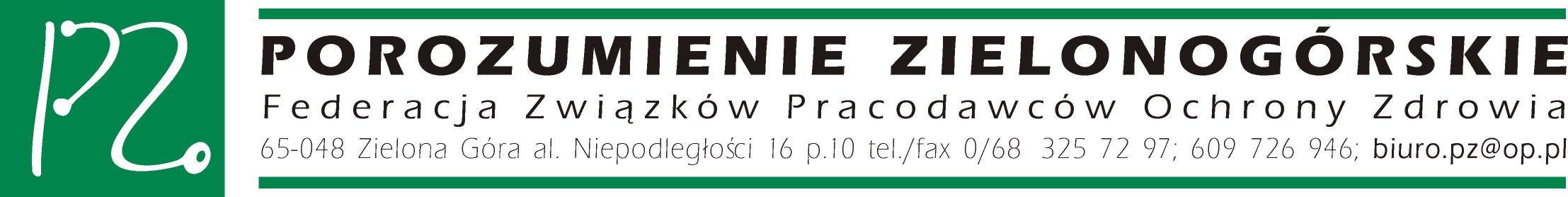 								             Zielona Góra, dn. 03.07.2019 r.BFPZ/575/07/2019								Sz. P.								Jan Krzysztof Ardanowski								Minister Rolnictwa i Rozwoju Wsi	W związku z przekazaniem do konsultacji społecznych projektu rozporządzenia Ministra Rolnictwa i Rozwoju Wsi zmieniającego rozporządzenie w sprawie wzorów formularzy służących do sporządzania kwartalnych i rocznych informacji o liczbie uzyskanych tusz wołowych i wieprzowych w poszczególnych klasach jakości Federacja Związków Pracodawców Ochrony Zdrowia „Porozumienie Zielonogórskie” nie zgłasza uwag.Z poważaniem          Tomasz Zieliński    Wiceprezes Federacji PZ      /dokument podpisany elektronicznie/